Curriculum Overview for Art and DesignYear 9Term 3:  Urban Art Substantive Knowledge:The nature of the object (artwork in gallery, graffiti on wall, zine) can be specific to the intention of the artisArtists use art to explore their own experience, and that as viewers we can use our visual literacy skills to learn more about both the artist and ourselves.Artists sometimes use their skills, vision and creativity to speak on behalf of communities they represent, to try to change the world for the better.Designers create fonts and work with TypographyDisciplinary Knowledge:Critical evaluation of artist’s work; evaluating style and technique and having the ability to appraise a piece of work.Reflect upon the artists’ work, and share response verbally Present own artwork, reflect and talk about intention. Share responses to classmates’ work, appreciating similarities and differences. Listen to feedback about own work and respond.Create art inspired by or giving a message. Urban art often addresses social and political issues.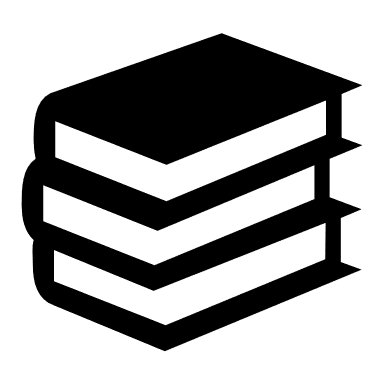 Researching a variety of contemporary and historical artists to inform written responses about artworks/techniques, demonstrating comprehension and summarisation.Subject specific vocabulary with etymologyAnalysis of artists’ work, verbalising and expressing an opinion in verbal and written formatTerm 3:  Urban Art Substantive Knowledge:The nature of the object (artwork in gallery, graffiti on wall, zine) can be specific to the intention of the artisArtists use art to explore their own experience, and that as viewers we can use our visual literacy skills to learn more about both the artist and ourselves.Artists sometimes use their skills, vision and creativity to speak on behalf of communities they represent, to try to change the world for the better.Designers create fonts and work with TypographyDisciplinary Knowledge:Critical evaluation of artist’s work; evaluating style and technique and having the ability to appraise a piece of work.Reflect upon the artists’ work, and share response verbally Present own artwork, reflect and talk about intention. Share responses to classmates’ work, appreciating similarities and differences. Listen to feedback about own work and respond.Create art inspired by or giving a message. Urban art often addresses social and political issues.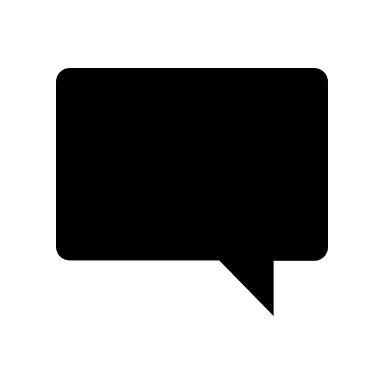 Subversive, cityscape, calligraphy, composition, satire, perspective, parody, typography, tagging, graphics, site specific, graffiti,	stencilTerm 3:  Urban Art Substantive Knowledge:The nature of the object (artwork in gallery, graffiti on wall, zine) can be specific to the intention of the artisArtists use art to explore their own experience, and that as viewers we can use our visual literacy skills to learn more about both the artist and ourselves.Artists sometimes use their skills, vision and creativity to speak on behalf of communities they represent, to try to change the world for the better.Designers create fonts and work with TypographyDisciplinary Knowledge:Critical evaluation of artist’s work; evaluating style and technique and having the ability to appraise a piece of work.Reflect upon the artists’ work, and share response verbally Present own artwork, reflect and talk about intention. Share responses to classmates’ work, appreciating similarities and differences. Listen to feedback about own work and respond.Create art inspired by or giving a message. Urban art often addresses social and political issues.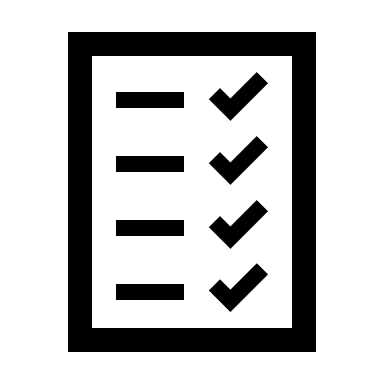  Live marking at regular intervals throughout the projectFrequent peer and self-assessmentContinual verbal feedbackTerm 3:  Urban Art Substantive Knowledge:The nature of the object (artwork in gallery, graffiti on wall, zine) can be specific to the intention of the artisArtists use art to explore their own experience, and that as viewers we can use our visual literacy skills to learn more about both the artist and ourselves.Artists sometimes use their skills, vision and creativity to speak on behalf of communities they represent, to try to change the world for the better.Designers create fonts and work with TypographyDisciplinary Knowledge:Critical evaluation of artist’s work; evaluating style and technique and having the ability to appraise a piece of work.Reflect upon the artists’ work, and share response verbally Present own artwork, reflect and talk about intention. Share responses to classmates’ work, appreciating similarities and differences. Listen to feedback about own work and respond.Create art inspired by or giving a message. Urban art often addresses social and political issues.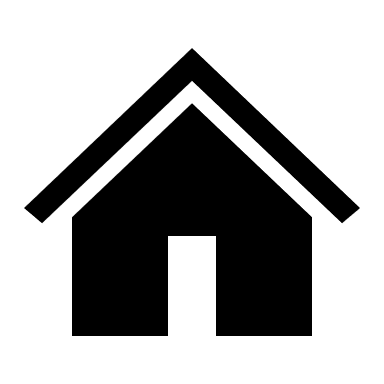 Art Homework booklet with specific homework tasks to be completed in chronological order as the unit progresses.